REPRODUCCION DE LA LOMBRIZ ROJA CALIFORNIANAComo es hermafrodita incompleta, la lombriz no puede auto fecundarse y debe realizar un acoplamiento con otra lombriz para reproducirse. Como resultado del acoplamiento de dos lombrices se producirán dos huevos o capsulas, uno por cada lombriz.El sistema reproductor masculino comprende dos pares de testículos, un embudo espermático ciliado, comunicado con en el vaso eferente; los dos conductores se comunican con el vaso deferente que conduce al poro masculino. Los testículos y los embudos están contenidos en dos pares de vesículas seminales al rededor del esófago.La fecundación se realiza a través del clitelo, cuyas glándulas producen el capullo o capsula de color amarillo y de 3 mm x 4 mm.Estas capsulas se abren después de 12 a 21 días según la temperatura del medio donde se encuentren ubicadas. En cada huevo o capsula se albergan entre dos y veinte pequeñas lombrices; la capsula contiene un líquido (albúmina) que constituye la fuente alimenticia durante el corto periodo de incubación.Una lombriz roja puede producir anualmente, en condiciones normales de humedad y temperatura unas 1500 pequeñas lombrices es decir 5 generaciones anuales aproximadamente. Las lombrices al nacer son blancas, a los cinco o seis días son rosadas y a los quince o veinte días son de color oscuro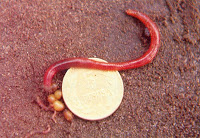 Educación Ambiental Proyecto Colaborativo: Agricultura OrgánicaInstitución Educativa El PlacerMarquetalia -Caldas